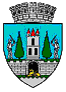 ROMÂNIAJUDEŢUL SATU MARECONSILIUL LOCAL AL MUNICIPIULUI SATU MARE                        HOTĂRÂREA NR. 156/28.04.2022privind acceptarea ofertei de donaţie a unui teren în suprafață de 63 mp, înscris în CF nr. 186941 Satu Mare                Consiliul local al Municipiului Satu Mare întrunit în ședința ordinară din data de 28.04.2022,             Urmare a solicitării domnului Pop Aurel, înregistrată la Primăria Municipiului Satu Mare sub nr. 22795/14.04.2022,             Analizând  Proiectul de hotărâre înregistrat sub nr. 23208/19.04.2022, referatul de aprobare al inițiatorului, înregistrat sub nr. 23210/19.04.2022, raportul de specialitate al Serviciului Patrimoniu Concesionări Închirieri înregistrat sub                            nr. 23212/19.04.2022, raportul Serviciului Juridic înregistrat sub nr. 23675/21.04.2022, avizele comisiilor de specialitate ale Consiliului Local Satu Mare, În conformitate cu prevederile art. 863 lit. c), art. 881, art. 885, art. 888,                art. 1011 și următoarele din Codul Civil, art. 286 alin. (4),  291 alin. (3) lit. a) și                    alin. (6) din Codul administrativ, aprobat prin O.U.G. nr. 57/2019 cu modificările şi completările ulterioare,           Ținând seama de prevederile Legii privind normele de tehnică legislativă pentru elaborarea actelor normative nr. 24/2000, republicată, cu modificările şi completările ulterioare,            În temeiul prevederilor  art. 129 alin. (2) lit. c), ale art. 139 alin. (2),  art. 196 alin. (1) lit. a) din Codul administrativ, aprobat prin OUG nr. 57/2019, cu modificările şi completările ulterioare, Adoptă următoarea:                                         H O T Ă R Â R E:          Art. 1. (1) Se acceptă oferta de donație autentificată sub nr. 1205/14.04.2022 la Biroul Notarial Codrean Adina Gheorghina, a numiților Pop Aurel și Pop Cornelia, prin care donează Municipiului Satu Mare, terenul în suprafață de 63 mp, înscris în CF nr. 186941 Satu Mare sub nr. cadastral 186941.               (2) Cheltuielile aferente încheierii şi autentificării actului de donație, altele decât cele scutite de la plată conform prevederilor legale în vigoare, vor fi suportate de către donator. Art. 2. Imobilul teren care face obiectul ofertei de donație menționată la art. 1 va fi întabulat în proprietatea Municipiului Satu Mare, domeniu public, categoria de folosință drum.          Art. 3. Se dispune O.C.P.I. Satu Mare întabularea în evidențele de Publicitate Imobiliară a celor aprobate la articolele precedente.Art. 4. Se mandatează Viceprimarul Municipiului Satu Mare, domnul Stan Gheorghe, să semneze actul autentic de donație.Art. 5. Cu ducerea la îndeplinire a prezentei hotărâri se încredințează Viceprimarul Municipiului Satu Mare, domnul Stan Gheorghe prin Serviciul Patrimoniu Concesionări Închirieri.Art. 6.  Prezenta hotărâre se comunică prin intermediul Secretarului general, în termenul prevăzut de lege, Primarului Municipiului Satu Mare, Viceprimarului Municipiului Satu Mare domnul Stan Gheorghe, Instituției Prefectului - Județul                  Satu Mare şi Serviciului  Patrimoniu, Concesionări, Închirieri.Președinte de ședință,                                                       Contrasemnează  Szőcs Péter Levente                                                         Secretar general,                                                                                                 Mihaela Maria RacolțaPrezenta hotărâre a fost adoptată cu respectarea prevederilor art. 139 alin. (2) din O.U.G. nr. 57/2019 privind Codul administrativ;Redactat în 6 exemplare originaleTotal consilieri în funcție 23Nr. total al consilierilor prezenți21Nr total al consilierilor absenți2Voturi pentru21Voturi împotrivă0Abțineri0